Einheimische Bäume und SträucherGrundbegriffe:Besteht ein einzelnes Laubblatt aus einer oder aus mehreren Flächen?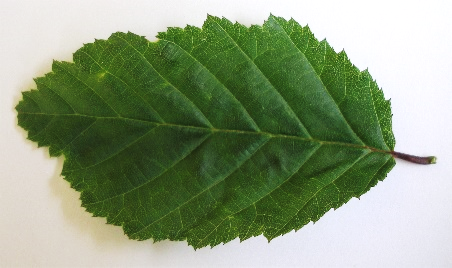 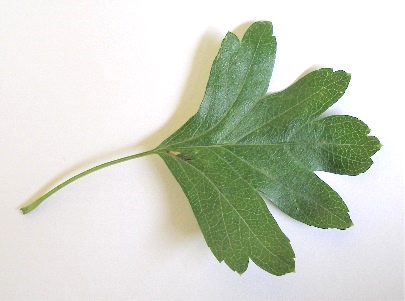 einfaches Blatt aus einereinzigen Fläche (links Hain-buche; rechts Weißdorn)zusammengesetztes Blatt: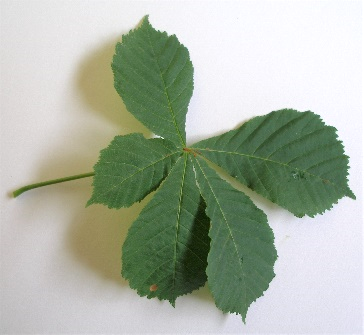 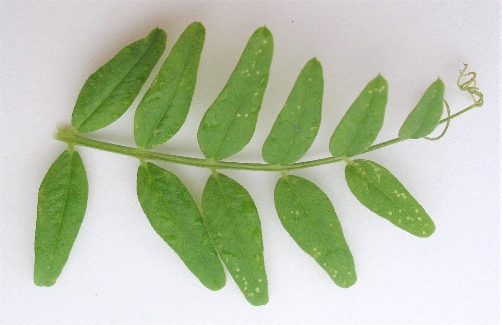 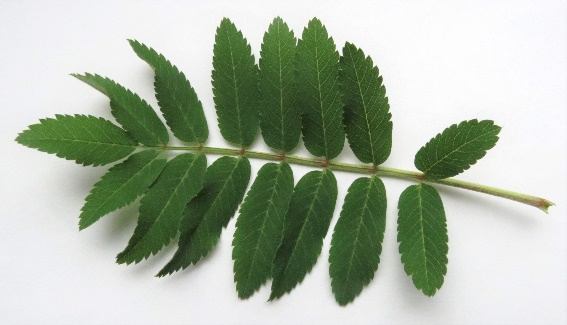 Wie ist der Blattrand gestaltet?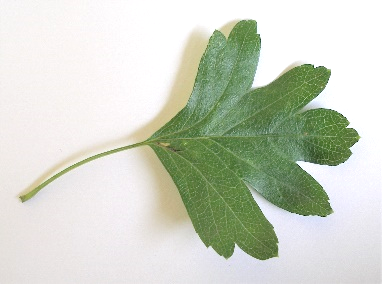 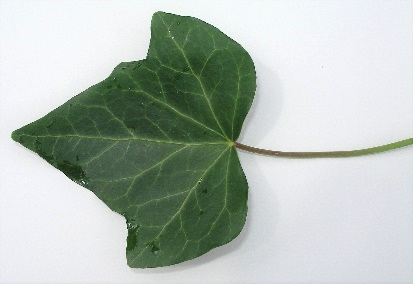 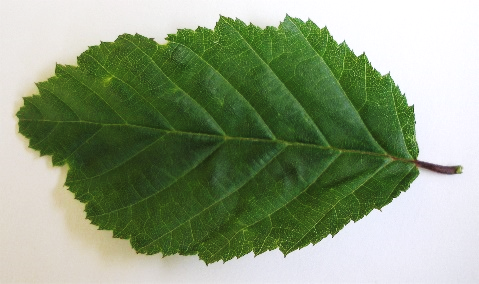 Wie sind die Blätter am Zweig angeordnet?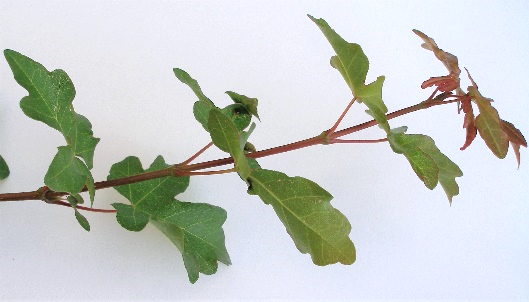 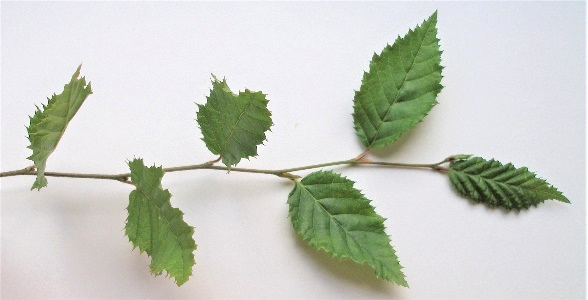 Hinweise für die Lehrkraft:Das Blatt dient lediglich als Arbeitsmaterial, indem es die Begriffe veranschaulicht, die auf dem Informationsblatt zu den verschiedenen Gehölz-Arten auftauchen; die Schüler müssen die dort vorgestellten Fachbegriffe nicht lernen, ebenso wenig die genannten Beispiel-Arten.Nickl, April 2020